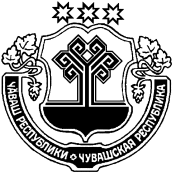 О внесении изменений в постановление администрации Янтиковского муниципального округа от 15.05.2023 № 415 «Об утверждении муниципальной программы Янтиковского муниципального округа Чувашской Республики «Развитие потенциала природно-сырьевых ресурсов и обеспечение экологической безопасности» Администрация Янтиковского муниципального Чувашской Республики              п о с т а н о в л я е т:Внести в муниципальную программу Янтиковского муниципального округа Чувашской Республики «Развитие потенциала природно-сырьевых ресурсов и обеспечение экологической безопасности», утвержденную постановлением администрации Янтиковского муниципального округа от 15.05.2023 № 415 (далее – Программа) следующие изменения:в паспорте Программы добавить подпрограмму «Использование и охрана земель Янтиковского муниципального округа Чувашской Республики»;дополнить приложением № 6 к программе, согласно приложению           № 1 к настоящему постановлению;3) подпрограмму «Использование и охрана земель Янтиковского муниципального округа Чувашской Республики» дополнить приложением, согласно приложению № 2 к настоящему постановлению.Настоящее постановление вступает в силу со дня его официального опубликования.Глава Янтиковского муниципального округа                                                                    О.А. ЛомоносовПриложение № 1 к постановлению администрации Янтиковского муниципального округа от 13.02..2024 № 157Приложение № 6к муниципальной программе Янтиковского муниципального округа Чувашской Республики «Развитие потенциала природно-сырьевых ресурсов и повышение экологической безопасности» на 2023-2035 годыПОДПРОГРАММА «Использование и охрана земель Янтиковского муниципального округа Чувашской Республики»   муниципальной программе Янтиковского муниципального округа Чувашской Республики «Развитие потенциала природно-сырьевых ресурсов и повышение экологической безопасности» на 2023-2035 годыРаздел I. Приоритеты в сфере реализации подпрограммы, цели, задачи, описание сроков и этапов реализации подпрограммы, общая характеристика участия Янтиковского муниципального округа Чувашской Республики в реализации подпрограммыЗемля - важная часть окружающей среды, использование которой связано со всеми остальными природными объектами: животными, лесами, растительным миром, водами, полезными ископаемыми и другими ценностями недр земли. Без использования и охраны земли невозможно использование других природных ресурсов. Бесхозяйственность по отношению к земле немедленно наносит или в недалеком будущем будет наносить вред окружающей среде, приводить не только к разрушению поверхностного слоя земли - почвы, ее химическому и радиоактивному загрязнению, но и сопровождаться экологическим ухудшением всего природного комплекса.Муниципальная подпрограмма по использованию и охране земель на территории  Янтиковского муниципального округа (далее - Подпрограмма) направлена на создание благоприятных условий использования и охраны земель, обеспечивающих реализацию государственной политики эффективного и рационального использования и управления земельными ресурсами в интересах укрепления экономики.Использование значительных объемов земельного фонда в различных целях накладывает определенные обязательства по сохранению природной целостности всех звеньев экосистемы окружающей среды. В природе все взаимосвязано. Поэтому нарушение правильного функционирования одного из звеньев, будь то лес, животный мир, земля, ведет к дисбалансу и нарушению целостности  экосистемы.Нерациональное использование земли, потребительское и бесхозяйственное отношение к ней приводят к нарушению выполняемых ею функций, снижению природных свойств.Охрана земель только тогда может быть эффективной, когда обеспечивается рациональное землепользование.Проблемы устойчивого социально-экономического развития и экологически безопасной жизнедеятельности его жителей на современном этапе тесно связаны с решением вопросов охраны и использования земель. Решать местные проблемы охраны и использования земель самостоятельно, причем полным, комплексным и разумным образом в интересах не, только ныне живущих людей, но и будущих поколений.Экологическое состояние земель в среднем хорошее, но стихийное произрастание сорных растений, кустарников и мелколесья, оказывают отрицательное влияние на окружающую среду и усугубляют экологическую обстановку.Раздел II. Перечень и сведения о целевых  показателях (индикаторах)  подпрограммы с расшифровкой плановых значений по годам ее реализацииОсновными принципами муниципальной политики в сфере использования и охраны земель на территории поселения являются: законность и открытость деятельности, подотчетность и подконтрольность, эффективность.Целью муниципальной подпрограммы является предотвращение истощения, деградации, порчи, уничтожения земель и почв и иного негативного воздействия на земли и почвы, а также обеспечение рационального использования земель, в том числе для восстановления плодородия почв на землях поселения и улучшения земель.Для достижения поставленной цели предполагается решение задач:- повышение эффективности использования и охраны земель, обеспечение организации рационального использования и охраны земель.Данные задачи достигаются для предотвращения деградации, загрязнения, захламления, нарушения земель, других негативных (вредных) воздействий хозяйственной деятельности, выявление неиспользуемых, нерационально используемых или используемых не по целевому назначению и не в соответствии с разрешенным использованием земельных участков, других характеристик земель.Раздел III. Характеристики основных мероприятий, мероприятий подпрограммы с указанием сроков и этапов их реализацииОсновные мероприятия подпрограммы направлены на реализацию поставленных целей и задач подпрограммы и Муниципальной программы в целом. Основное мероприятие подпрограммы является предотвращение и ликвидация загрязнения, истощения, деградации, порчи, уничтожения земель и почв и иного негативного воздействия на земли и почвы, а также обеспечения рационального использования земель, улучшения земель, реализация которых позволит обеспечить достижение целевых индикаторов и показателей эффективности подпрограммы.Подпрограмма реализуется в период с 2023 по 2035 год в три этапа:1 этап – 2023 – 2025 годы;2 этап – 2026 – 2030 годы;3 этап – 2031 – 2035 годыРаздел IV. Обоснование объема финансовых ресурсов, необходимых для реализации подпрограммы (с расшифровкой по источникам финансирования, по этапам и годам реализации подпрограммы)Общий объем финансирования подпрограммы в 2023–2035 годах составляет 0,0 рублей, в том числе:1 этап – 0,0 тыс. рублей, в том числе:в 2023 году – 0,0 рублей;в 2024 году – 0,0 рублей;в 2025 году – 0,0 рублей;2 этап – 0,0 рублей;3 этап – 0,0 рублей;из них:средства федерального бюджета – 0,0 рублей,средства республиканского бюджета Чувашской Республики – 
0,0 рублей. средства бюджета Янтиковского муниципального округа Чувашской Республики – 0,0 тыс. рублей, средства внебюджетных источников – 0,0 рублей.Ресурсное обеспечение реализации подпрограммы за счет всех источников финансирования приведено в приложении к подпрограмме.В ходе реализации подпрограммы объемы финансирования подлежат ежегодной корректировке на основе анализа полученных результатов и с учетом реальных возможностей бюджета Янтиковского муниципального округа Чувашской Республики.Приложение № 2к постановлению администрации Янтиковского муниципального округа от 13.02.2024 № 157Приложение к подпрограмме «Использование и охрана земель Янтиковского муниципального округа Чувашской Республики» муниципальной программы Янтиковского муниципального округа Чувашской Республики «Развитие потенциала природно-сырьевых ресурсов и повышение экологической безопасности» на 2023-2035 годыРесурсное обеспечениереализации подпрограммы «Использование и охрана земель Янтиковского муниципального округа Чувашской Республики» муниципальной программы Янтиковского муниципального округа Чувашской Республики «Развитие потенциала природно-сырьевых ресурсов и повышение экологической безопасности» за счет всех источников финансирования на 2023-2035 годыЧУВАШСКАЯ РЕСПУБЛИКА ЧĂВАШ РЕСПУБЛИКИ АДМИНИСТРАЦИЯ ЯНТИКОВСКОГО МУНИЦИПАЛЬНОГО ОКРУГАПОСТАНОВЛЕНИЕ13.02.2024 № 157 село ЯнтиковоТĂВАЙ МУНИЦИПАЛЛĂ ОКРУГĚНАДМИНИСТРАЦИЙĔЙЫШĂНУ13.02.2024  157 № Тǎвай ялěОтветственный исполнитель подпрограммы–Отдел экономики, земельных и имущественных отношений администрации Янтиковского  муниципального округа Чувашской РеспубликиСоисполнители подпрограммы–Отдел сельского хозяйства и экологии администрации Янтиковского муниципального округа Чувашской Республики, отдел строительства, дорожного хозяйства и ЖКХ, территориальные отделы Управления по благоустройству и развитию территорий администрации Янтиковского муниципального округа Чувашской Республики; учреждения, организации, предприятия АПК, промышленные предприятия, расположенные на территории Янтиковского муниципального округа Чувашской Республики (по согласованию)Участники подпрограммы-финансовый отдел администрации Янтиковского муниципального округа Чувашской Республики, отдел строительства, ЖКХ и дорожного хозяйства Управления по благоустройству и развитию территорий администрации Янтиковского муниципального округа Чувашской Республики, Управление по благоустройству и развитию территорий администрации Янтиковского муниципального округа Чувашской РеспубликиЦели подпрограммы – являются предотвращение и ликвидация загрязнения, истощения, деградации, порчи, уничтожения земель и почв и иного негативного воздействия на земли и почвы, а также обеспечения рационального использования земель, улучшения земельЗадачи подпрограммы–повышение эффективности использования и охраны земель, обеспечение организации рационального использования и охраны земельЦелевые показатели (индикаторы)  муниципальной программык 2036 году предусматривается достижение следующих показателей:количество принятых муниципальных нормативных правовых актов, направленных на охрану земель;количество проведенных мероприятий по вопросам охраны земель;эффективное использование земель;площадь убранной территории к общей площади населенного пункта;количество размещенных на официальном сайте администрации информационных материалов по благоустройству территорииЭтапы и сроки реализации подпрограммы–2023–2035 годы, в том числе:1 этап – 2023–2025 годы; 2 этап – 2026–2030 годы;3 этап – 2031–2035 годыОбъемы финансирования подпрограммы с разбивкой по годам реализации  подпрограммы программыОжидаемые результаты реализации подпрограммы -–-общий объем финансирования подпрограммы составляет 0,0 тыс. рублей, в том числе:1 этап – 0,0 тыс. рублей, в том числе:в 2023 году – 0,0 рублей;в 2024 году – 0,0 рублей;в 2025 году – 0,0 рублей;2 этап – 0,0 рублей;3 этап – 0,0 рублей;из них:средства федерального бюджета – 0,0 рублей;средства республиканского бюджета Чувашской Республики – 0,0 рублей;средства бюджета Янтиковского муниципального округа Чувашской Республики – 0,0 рублей;средства внебюджетных источников – 0,0 рублей.Объемы бюджетных ассигнований уточняются ежегодно при формировании бюджета Янтиковского муниципального округа Чувашской Республики на очередной финансовый год и плановый период.Упорядочение землепользования, эффективное использование и охрана земель, восстановление нарушенных земель и повышению экологической безопасности населения и качества его жизни.СтатусНаименование подпрограммы муниципальной программы Янтиковского муниципального округа Чувашской Республики   (основного мероприятия, мероприятия)Задача подпрограммы муниципальной программы Янтиковского муниципального округа  Чувашской РеспубликиОтветственный исполнитель, соисполнители, участникиКод бюджетнойклассификацииКод бюджетнойклассификацииКод бюджетнойклассификацииКод бюджетнойклассификацииИсточникифинансированияРасходы по годам, тыс. рублейРасходы по годам, тыс. рублейРасходы по годам, тыс. рублейРасходы по годам, тыс. рублейРасходы по годам, тыс. рублейСтатусНаименование подпрограммы муниципальной программы Янтиковского муниципального округа Чувашской Республики   (основного мероприятия, мероприятия)Задача подпрограммы муниципальной программы Янтиковского муниципального округа  Чувашской РеспубликиОтветственный исполнитель, соисполнители, участникиглавный распорядитель бюджетных средствраздел, подразделцелевая статья расходовгруппа (подгруппа) вида расходовИсточникифинансирования2023202420252026–20302031–20351234567891011121314ПодпрограммаИспользование и охрана земель Янтиковского муниципального округа Чувашской Республикиповышение эффективности использования и охраны земель, обеспечение организации рационального использования и охраны земельответственный исполнитель – администрация Янтиковского муниципального округа Чувашской Республики; соисполнители:финансовый отдел администрации Янтиковского муниципального округа Чувашской Республики; отдел строительства, ЖКХ и дорожного хозяйства управления по благоустройству и развитию территорий администрации Янтиковского муниципального округа Чувашской Республики; управление по благоустройству и развитию территорий администрации Янтиковского муниципального округа Чувашской Республикивсего00000ПодпрограммаИспользование и охрана земель Янтиковского муниципального округа Чувашской Республикиповышение эффективности использования и охраны земель, обеспечение организации рационального использования и охраны земельответственный исполнитель – администрация Янтиковского муниципального округа Чувашской Республики; соисполнители:финансовый отдел администрации Янтиковского муниципального округа Чувашской Республики; отдел строительства, ЖКХ и дорожного хозяйства управления по благоустройству и развитию территорий администрации Янтиковского муниципального округа Чувашской Республики; управление по благоустройству и развитию территорий администрации Янтиковского муниципального округа Чувашской Республикифедеральный бюджет0000ПодпрограммаИспользование и охрана земель Янтиковского муниципального округа Чувашской Республикиповышение эффективности использования и охраны земель, обеспечение организации рационального использования и охраны земельответственный исполнитель – администрация Янтиковского муниципального округа Чувашской Республики; соисполнители:финансовый отдел администрации Янтиковского муниципального округа Чувашской Республики; отдел строительства, ЖКХ и дорожного хозяйства управления по благоустройству и развитию территорий администрации Янтиковского муниципального округа Чувашской Республики; управление по благоустройству и развитию территорий администрации Янтиковского муниципального округа Чувашской Республикиреспубликанский бюджет Чувашской Республики00000ПодпрограммаИспользование и охрана земель Янтиковского муниципального округа Чувашской Республикиповышение эффективности использования и охраны земель, обеспечение организации рационального использования и охраны земельответственный исполнитель – администрация Янтиковского муниципального округа Чувашской Республики; соисполнители:финансовый отдел администрации Янтиковского муниципального округа Чувашской Республики; отдел строительства, ЖКХ и дорожного хозяйства управления по благоустройству и развитию территорий администрации Янтиковского муниципального округа Чувашской Республики; управление по благоустройству и развитию территорий администрации Янтиковского муниципального округа Чувашской Республикибюджет Янтиковского муниципального округа Чувашской Республики00000ПодпрограммаИспользование и охрана земель Янтиковского муниципального округа Чувашской Республикиповышение эффективности использования и охраны земель, обеспечение организации рационального использования и охраны земельответственный исполнитель – администрация Янтиковского муниципального округа Чувашской Республики; соисполнители:финансовый отдел администрации Янтиковского муниципального округа Чувашской Республики; отдел строительства, ЖКХ и дорожного хозяйства управления по благоустройству и развитию территорий администрации Янтиковского муниципального округа Чувашской Республики; управление по благоустройству и развитию территорий администрации Янтиковского муниципального округа Чувашской Республикивнебюджетные источники00000Целевой индикатор и показатель муниципальной программы, подпрограммы, увязанные с основным мероприятиемколичество принятых муниципальных нормативных правовых актов, направленных на охрану земельколичество принятых муниципальных нормативных правовых актов, направленных на охрану земельколичество принятых муниципальных нормативных правовых актов, направленных на охрану земельколичество принятых муниципальных нормативных правовых актов, направленных на охрану земельколичество принятых муниципальных нормативных правовых актов, направленных на охрану земельколичество принятых муниципальных нормативных правовых актов, направленных на охрану земельколичество принятых муниципальных нормативных правовых актов, направленных на охрану земельколичество принятых муниципальных нормативных правовых актов, направленных на охрану земель55567Целевой индикатор и показатель муниципальной программы, подпрограммы, увязанные с основным мероприятиемколичество проведенных мероприятий по вопросам охраны земельколичество проведенных мероприятий по вопросам охраны земельколичество проведенных мероприятий по вопросам охраны земельколичество проведенных мероприятий по вопросам охраны земельколичество проведенных мероприятий по вопросам охраны земельколичество проведенных мероприятий по вопросам охраны земельколичество проведенных мероприятий по вопросам охраны земельколичество проведенных мероприятий по вопросам охраны земель610101010Целевой индикатор и показатель муниципальной программы, подпрограммы, увязанные с основным мероприятиемэффективное использование земельэффективное использование земельэффективное использование земельэффективное использование земельэффективное использование земельэффективное использование земельэффективное использование земельэффективное использование земель22245Целевой индикатор и показатель муниципальной программы, подпрограммы, увязанные с основным мероприятиемплощадь убранной территории к общей площади населенного пунктаплощадь убранной территории к общей площади населенного пунктаплощадь убранной территории к общей площади населенного пунктаплощадь убранной территории к общей площади населенного пунктаплощадь убранной территории к общей площади населенного пунктаплощадь убранной территории к общей площади населенного пунктаплощадь убранной территории к общей площади населенного пунктаплощадь убранной территории к общей площади населенного пункта2025303560Целевой индикатор и показатель муниципальной программы, подпрограммы, увязанные с основным мероприятиемколичество размещенных на официальном сайте администрации информационных материалов по благоустройству территорииколичество размещенных на официальном сайте администрации информационных материалов по благоустройству территорииколичество размещенных на официальном сайте администрации информационных материалов по благоустройству территорииколичество размещенных на официальном сайте администрации информационных материалов по благоустройству территорииколичество размещенных на официальном сайте администрации информационных материалов по благоустройству территорииколичество размещенных на официальном сайте администрации информационных материалов по благоустройству территорииколичество размещенных на официальном сайте администрации информационных материалов по благоустройству территорииколичество размещенных на официальном сайте администрации информационных материалов по благоустройству территории1520202030